San Fernando College Anexo T.P.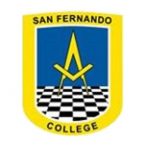 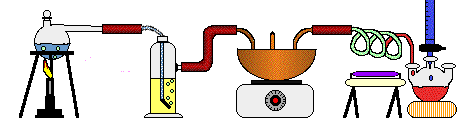 Asignatura: QuímicaProf. Elena Sepúlveda ASoluciones químicas: Guía aplicada N°2Estimados y estimadas, respondan las siguientes preguntas en sus cuadernos:1.- ¿Cómo podemos clasificar la materia?2.-Da 3 ejemplos de: elementos, compuestos, mezclas homogéneas y heterogéneas. 3.- Explica desde el punto de vista molecular, cómo ocurre el proceso de solvatación. 4.- ¿Qué es una solución química? ¿Cuáles son sus partes? 5.- Da 5 ejemplos de una solución química que prepares normalmente en tú casa. 6.- Explica con un ejemplo el concepto de dilución. 7.- ¿Cuáles son las reacciones químicas que pueden ocurrir en una disolución? Explica. 8.- ¿Cómo podemos calcular la concentración de las soluciones químicas?9.- En los siguientes ejercicios realiza lo siguiente: Marcar los datos del enunciado.Extraer los datos del enunciado Establecer formula. Resolver Respuesta.Calcular el % m/m de una solución que tiene 6 g de soluto en 80 g de solución.¿Cuántos g de soluto tendrán 1200 ml de solución cuya concentración es de 6% m/v?¿Cuál será el % v/v en una solución que se preparó con 9 ml de soluto y 180 ml de solvente?Calcular la molaridad de una disolución de 250 ml en la que está disueltos 30 gramos de cloruro sódico (NaCl).Calcular la molalidad de una disolución de 95 gramos de ácido nítrico (HNO3) en 2,5 litros de agua.Calcular la fracción molar al mezclar 10 moles de metanol, y 8 moles de agua. Asignatura: Ciencias Naturales: QuímicaAsignatura: Ciencias Naturales: QuímicaN° De La Guía: 13Título de la Guía: Guía aplicada. Título de la Guía: Guía aplicada. Título de la Guía: Guía aplicada. Objetivo de Aprendizaje (OA): •	Realizar una solución química en sus casas y realizar cálculos de concentraciones físicas y químicas Objetivo de Aprendizaje (OA): •	Realizar una solución química en sus casas y realizar cálculos de concentraciones físicas y químicas Habilidades: Comprender, Analizar, Establecer,Aplicar, Inferir,  Calcular. Nombre Docente: Elena Sepúlveda.  Correo: esepulveda@sanfernandocollege.cl  Correo: esepulveda@sanfernandocollege.cl Nombre Estudiante:Nombre Estudiante:Curso: 2° Medio ___